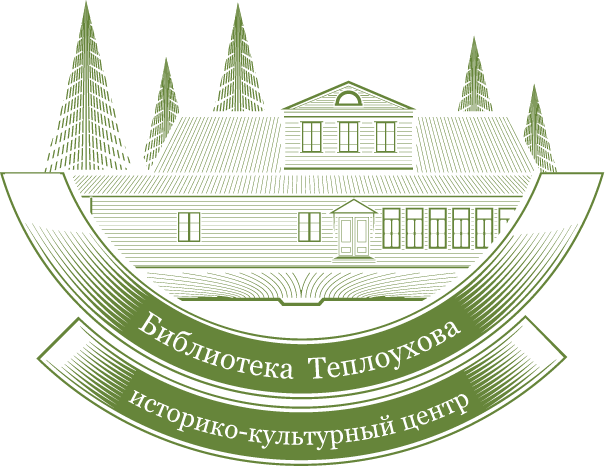 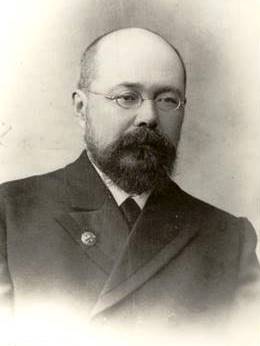 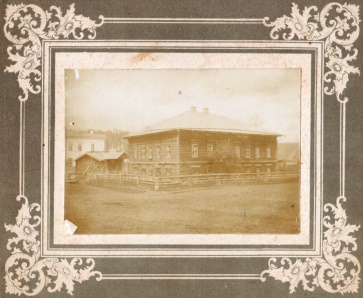 Ильинская библиотека имени Александра Ефимовича Теплоуховаприглашает Вас:- на тематическую экскурсию «Строгановский инженер» с посещением «усадьбы Теплоуховых» и сада «Сказка»;- документальный видеофильм собственного производства «Строгановский инженер: служение во благо Отечества».В ходе экскурсии вы узнаете о жизни ильинского инженера-технолога Александра Ивановича Кузнецова (1864 - 1940), управляющего строгановскими заводами и округами на Урале, который впервые в мире спроектировал буксирный промышленный теплоход «Косвяк» в 1897 г.Стоимость:Взрослый билет – 50 руб., детский – 30 руб. (продолжительность экскурсии – 1 час).Предварительные заявки по телефонам: (834276) 9-12-82, 9-21-61.сайт: www.biblteplouhov.ru e-mail: biblioteka-ilinskaya@yandex.ru   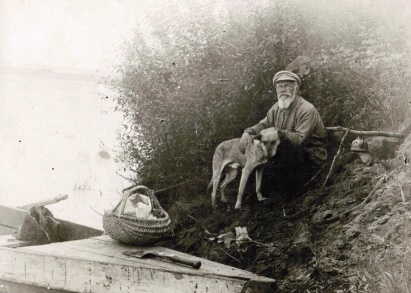 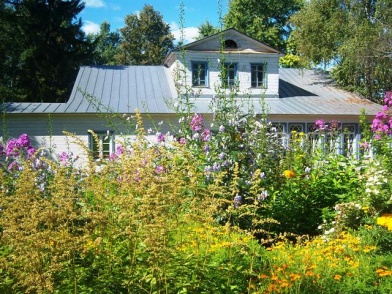 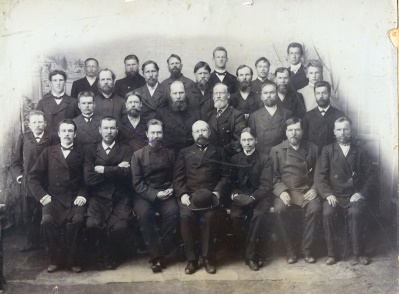 